NHΠΙΑΓΩΓΕΙΟ ΜΑΚΡΥΧΩΡΙΟΥ ΛΑΡΙΣΑΣΠΑΙΧΝΙΔΙΑ ΑΠΟ ΔΟΥΛΕΙΕΣ ΤΩΝ ΠΑΙΔΙΩΝ ΤΟΥ Ν/Γ.https://www.jigsawplanet.com/?rc=play&pid=0f603741124f&fbclid=IwAR0vi3NLHLfISY95WAP7JLEzmfcTkopqzy4VTpIERKgVYqG7Eko82Em5hS0 https://www.jigsawplanet.com/?rc=play&pid=1795b5020b3b&fbclid=IwAR1xIebr7Sqo6lqrZLc5QmrNrvRL-bI4lk8bjTelXrkMYhEeaASCD0Wk54A https://www.jigsawplanet.com/?rc=play&pid=3b00f244368a https://www.jigsawplanet.com/?rc=play&pid=3ca55a48713c https://learningapps.org/display?v=pm63pxsh520 https://www.jigsawplanet.com/?rc=play&pid=3f593e8cea70 https://www.jigsawplanet.com/?rc=play&pid=23e7da5a7243https://www.jigsawplanet.com/rgian/menoume-spiti-mazi?fbclid=IwAR2UwSBHrwyrzxOm4JSoPw0aUSUt9fKH9Ltgz0VFJaU6O1lWN8GUi2a13wA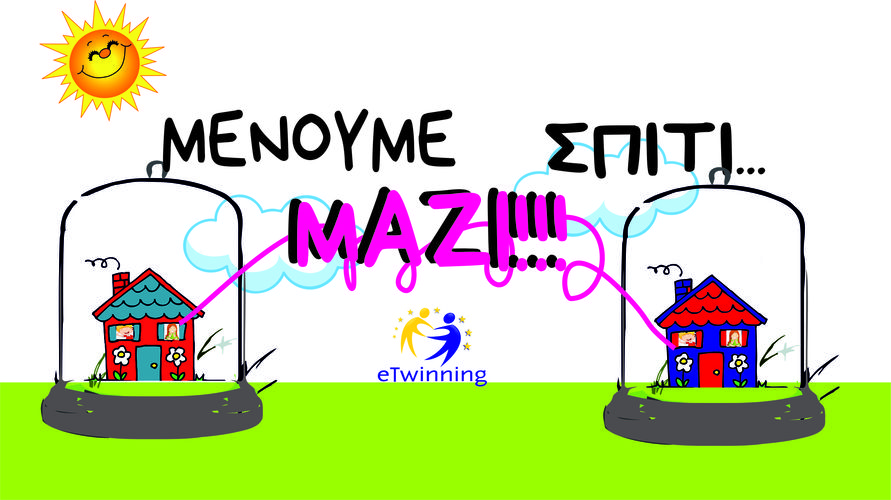 